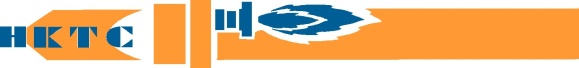 Автономная некоммерческая профессиональная образовательная организация«Нижегородский колледж теплоснабжения и автоматических систем управления»Член Торгово-промышленной палаты Нижегородской области603104, город Нижний Новгород, улица Нартова, дом 23Т. 217-17-16 e-mail: info@nktsnn.ru, www.nktsnn.ruПрайс-лист на оказание услуг на архивацию документов 2021 год. (с учетом НДС 20%) При больших объемах работ, стоимость услуг по архивной обработке, переплету или передаче документов в архив на государственное хранение, утверждается руководителем. Сроки исполнения зависят от вида и объема работ и могут занимать от одного дня до нескольких месяцев.Оплата за оказанные услуги производится на условиях и в порядке, предусмотренных договором на архивную обработку документов. Разовые, платные услуги, не требующие длительного срока исполнения (например услуги по уничтожению документов), могут оплачиваться заказчиком без заключения письменного договора по счету.Наименование видов работ и услугЕдиница измеренияЦенаНаименование видов работ и услугЕдиница измерения(руб.)Сдача в архив документов ликвидируемых организаций:Сдача в архив документов ликвидируемых организаций:Сдача в архив документов ликвидируемых организаций:Комплекс работ по сдаче документов ликвидируемых организаций в архив на государственное хранение 1 фонд50 000,00Комплексное обследование состояния и наличия документов архивного фонда организации:Комплексное обследование состояния и наличия документов архивного фонда организации:Комплексное обследование состояния и наличия документов архивного фонда организации:Составление исторической справкисправка                       до 5 лет                      свыше 5 лет 5 000,00                            от 10 000,00Составление описи к фонду 1 лист2 500,00Составление предисловия к описи1 лист2 500,00Систематизация дел до проведения экспертизы ценности документов и делСистематизация дел до проведения экспертизы ценности документов и делСистематизация дел до проведения экспертизы ценности документов и делУпорядочение дел управленческой документации постоянного хранения, временного (свыше 10 лет) и по личному составу, сформированных в делопроизводстве, с полистным просмотром документов, формированием дела из россыпи документов, переформированием дела, систематизацией листов в деле, составлением заголовка дела, редактированием заголовка дела, нумерацией листов в деле, проверкой нумерации листов, простановкой архивных шифров и штампов на обложке дела, оформлением обложки дела, вклеиванием и оформлением титульных и заверительных листов, формированием обложки дела при отсутствии типографской  1 дело (до 100 листов) 550,00Составление и оформление описей дел 1 позиция50,00Обработка дела научно-технической документации:текстовой, сформированного в делопроизводстве, с полистным просмотром документов, формированием дела из россыпи документов, переформированием дела, систематизацией листов в деле, составлением заголовка дела, редактированием заголовка дела, нумерацией листов в деле, проверкой нумерации листов, простановкой архивных шифров и штампов на обложке дела, оформлением обложки дела, вклеиванием и оформлением титульных и заверительных листов, формированием обложки дела при отсутствии типографской 1 дело (до 100 листов)550,00графической, сформированного в делопроизводстве, с полистным просмотром документов, формированием дела из россыпи документов, переформированием дела, систематизацией листов в деле, составлением заголовка дела, редактированием заголовка дела, нумерацией листов в деле, проверкой нумерации листов, простановкой архивных шифров и штампов на обложке дела, оформлением обложки дела, вклеиванием и оформлением титульных и заверительных листов, формированием обложки дела при отсутствии типографской, фальцовка чертежей внутри дела1 дело      500,00Обработка дел управленческой и бухгалтерской документации временного хранения согласно Перечню типовых управленческих архивных документов, сформированных в делопроизводство, составление заголовка дел, простановка шифров на обложках дела, составление  описей1 дело550,00Обработка личного дела уволенного работника:сформированного в делопроизводстве, с полистным просмотром документов, формированием дела из россыпи документов, переформированием дела, систематизацией листов в деле, составлением заголовка дела, редактированием заголовка дела, нумерацией листов в деле, проверкой нумерации листов, простановкой архивных шифров и штампов на обложке дела, оформлением обложки дела, вклеиванием и оформлением титульных и заверительных листов, формированием обложки дела при отсутствии типографской  1 личное дело 100,00Оформление заголовка корешка дела1 дело50,00Нумерация листов в деле1 лист1,50Перенумерация листов в деле1 лист1,50Составление внутренней описи документов в деле1 заголовок20,50Изготовление и оформление бирок к связкам дел по личному составу1 единица55,00Формирование связок дел, подлежащих хранению1 дело50,00Размещение коробок или связок на стеллажах1 дело50,00Перемещение дел в процессе упорядочения из структурных подразделений организации в рабочую комнату или архивохранилище, погрузочно-разгрузочные работы10 дел200,00Проверка наличия и состояния дел в ведомственном архиве по описям1 дело50,00Составление индивидуальной номенклатуры дел организации: проведение экспертизы ценности документов с полистным просмотром дел, определение сроков хранения  дел, согласно законодательства, составление заголовков  дел, редактирование заголовков дел, согласование статей номенклатуры дел, индексация статей номенклатуры дел, оформление номенклатуры дел машинописным способом1 заголовок100,00Оформление номенклатуры дел1 номенклатура800,00Проведение экспертизы научной и практической ценности управленческой документации; выделение к уничтожению документов с истекшими сроками храненияПроведение экспертизы научной и практической ценности управленческой документации; выделение к уничтожению документов с истекшими сроками храненияПроведение экспертизы научной и практической ценности управленческой документации; выделение к уничтожению документов с истекшими сроками храненияВыделение документов на уничтожение с истёкшими сроками хранения. (без полистного просмотра документов) 
Составление и оформление акта о выделении дел к уничтожению в соответствии с установленными требованиями1 дело50,00Выделение документов на уничтожение с истёкшими сроками хранения. (с полистным просмотром документов) 
Составление и оформление акта о выделении дел к уничтожению в соответствии с установленными требованиями1 дело60,00Формирование связок дел, не подлежащих хранению1 дело25,00Вывоз документов с истекшими сроками хранения на уничтожение (с учетом транспортных услуг и погрузо-разгрузочных работ) до 500 кг5 000,00Вывоз документов с истекшими сроками хранения на уничтожение (с учетом транспортных услуг и погрузо-разгрузочных работ)от 500  до 3000 кг8 500,00 Вывоз документов с истекшими сроками хранения на уничтожение (с учетом транспортных услуг и погрузо-разгрузочных работ)от 3000 до 5000 кг  9 000,00Вывоз документов с истекшими сроками хранения на уничтожение (с учетом транспортных услуг и погрузо-разгрузочных работ) свыше 5000 кгпо договоренностиУничтожение документов до 1 000 кг от 35 000,00Уничтожение книг, журналов, рекламных буклетов, каталогов, плакатов, любой типографской продукции и т.п. 1 кг от 3 000,00 Уничтожение пластиковых карт, CD дисков и магнитных источников информации, магнитные ленты, кассеты и т.п. до 1 000 кг от 65 000,00 Переплетные и брошюровочные работыПереплетные и брошюровочные работыПереплетные и брошюровочные работыИзъятие скрепок, скоб разброшюровка дел 1 дело100,00Подклейка мелко-форматных листов 1 дело100,00Выемка документов из файлов1 дело50,00Составной архивный переплет (позволяет открывать книгу на 180 градусов) Составной архивный переплет (позволяет открывать книгу на 180 градусов) Составной архивный переплет (позволяет открывать книгу на 180 градусов) Переплет дела со стандартными листами формата   А-4 и толщиной корешка  до 4 см 1 дело240,00Переплет дела со стандартными листами формата   А-4 и толщиной корешка от 4 до 6 см с картонной оклейкой корешка1 дело260,00Переплет дела со стандартными листами формата   А-4 и толщиной корешка от 6 до 10 см 1 дело280,00Стандартный архивный переплет Стандартный архивный переплет Стандартный архивный переплет Переплет дела со стандартными листами формата   А-4 и толщиной корешка  до 4 см 1 дело220,00Переплет дела со стандартными листами формата   А-4 и толщиной корешка от 4 до 6 см 1 дело230,00Переплет дела со стандартными листами формата   А-4 и толщиной корешка от 6 до 10 см 1 дело250,00